Representing and Counting Behaviours/StrategiesRepresenting and Counting Behaviours/StrategiesRepresenting and Counting Behaviours/StrategiesStudent selects cubes randomly.  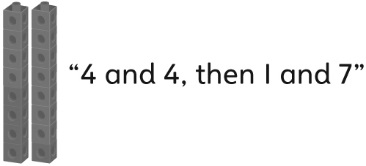 Student counts three times to confirm how many. 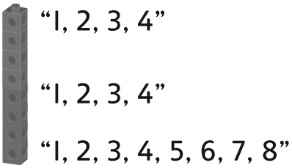 Student counts on to confirm how many. 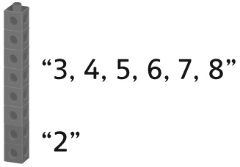 Observations/DocumentationObservations/DocumentationObservations/DocumentationStudent takes the tower apart and starts again to find a new way.Student uses patterns to find all possible ways to model the number with cubes. Student uses known number relationships to show all possible ways. 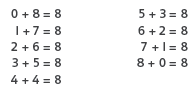 Observations/DocumentationObservations/DocumentationObservations/Documentation